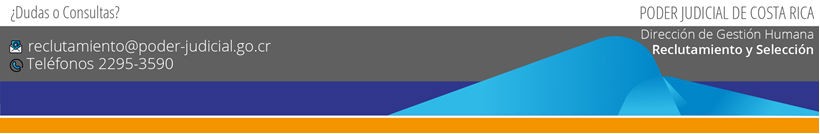 CONVOCATORIA N.º 0009-2019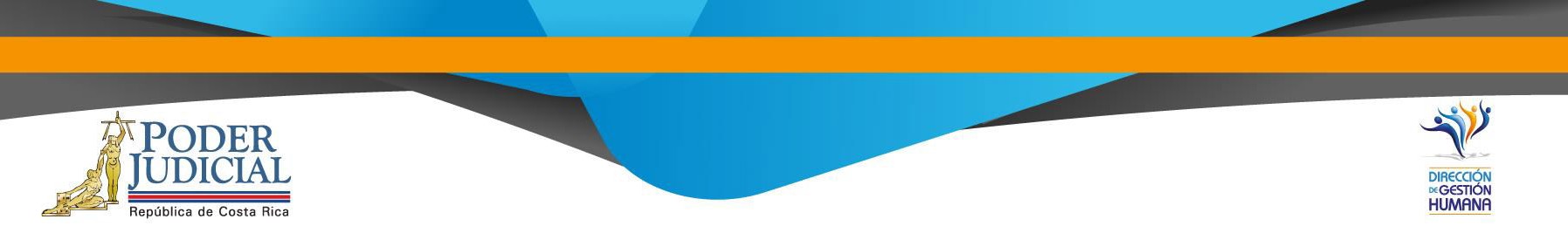 LISTADO DE POSTULANTES Y ELEGIBLESLa Dirección de Gestión Humana, con el fin de conformar registros de postulantes y elegibles en todo el país, para nombrar interinamente o en propiedad puestos vacantes, invita a las personas interesadas a participar en la convocatoria para la siguiente clase de puesto: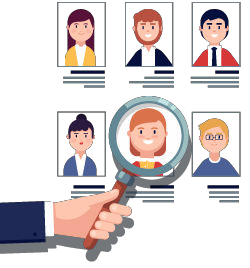 AGENTE DE PROTECCIÓN A VICTIMAS, TESTIGOS U OTRAS PERSONASForma de participar, requisitos y otros detalles del concurso se pueden acceder en las siguientes direcciones electrónicas: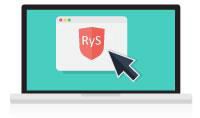 Internethttp://www.poder-judicial.go.cr/gestionhumana/index.php/msrs-info/msrs-concursos/vigentesIntranet  http://intranet/gestionhumana/index.php/msrs-info/msrs-concursos/vigentesPeriodo de inscripción: Inicia: 3 de junio de 2019    Finaliza: 14 de junio de 2019 Horario de atención al público: De lunes a viernes:  de 7:30 a.m. a 12:00 m.d. y de 1:00 p.m. a 4:30 p.m. Se insta a las mujeres a participar en el presente concurso. Se les recuerda a los jefes, coordinadores de oficina o designados, su responsabilidad de informar sobre el contenido de esta comunicación a quienes no cuenten con correo electrónico o Intranet. (Artículo 4 del Manual de Procedimientos de las Comunicaciones por medios electrónicos de las Oficinas Judiciales). Las Oficinas Administrativas se encuentran autorizadas para remitir sus notificaciones y comunicaciones  mediante correo electrónico. (Artículo 45, Ley de Notificaciones Judiciales)